UPDATE ON SACRED HEART'S PARISH PASTORAL COUNCIL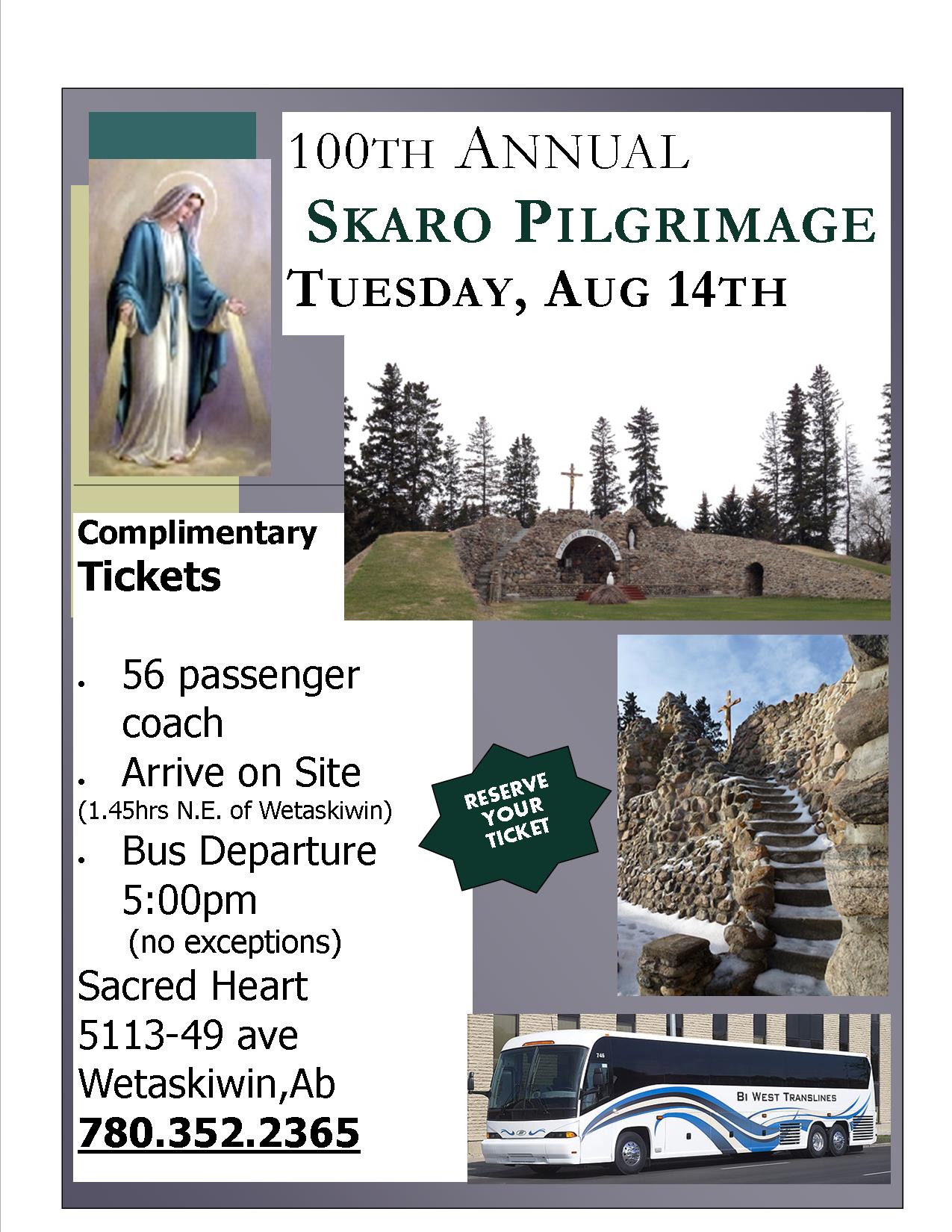 Congratulations  to Goreti  Cornejo  and  Maricel  Durana  for accepting their nomination to serve  on Sacred Heart's 2018 Parish Pastoral  Council.                                                                                                                                  Thank you to the other serving members and to the outgoing members,                                                                     Michael Chrunik and Candace Jones, for sharing their time and talents in service to our parish family.